Personal Summary  A confident professional, with tons of energy and enthusiasm to learn new things and new ways of doing tasks, while creatively utilizing technology for aid. An active team leader able to communicate effectively with people of all ages and back grounds. Multi-tasker and a proficient problem-solver with the ability to stay committed to the task at hand.Nationality   - IndianDOB             -26/04/1994  EducationJuly 2012 - Apr 2015                                                      - Chaitanya Degree CollegeBachelor of Business Administration (B.B.A)Major- Marketing Minor-Tourism           (C.G.P.A) - 9.5  June 2010 - Mar 2012                                      -Nava Vignana Bharathi Jr College                                                                      Intermediate or Post metric (M.P.C)Passed with Grade "A" June 2007 - May 2010                                       -St Peters Central Public School                                                                             Metric/High School (C.G.P.A) - 8.8Computer skills												Social media                                  Expert M.S Word                                      ExpertM.S PowerPoint                            ExpertM.S Access                                   IntermediateWork ExperienceThe company that I had worked for was of a family friend’s, hence was entrusted with multiple roles.Worked at “Unicon industries”, for duration of two years as                        [1/5/2013 - 3/4/2015]     Junior marketing manager.  Handled business marketing strategies and analyzed into customer’s buying behavior as well, in collaboration with senior manager.The bulk of the work that I had been doing was related to the procurement of new clients.Looking after the customers queries and making sure that they were satisfied with the product’s quality.Was successfully able to convince the Senior Marketing Manager, to instigate a workshop meeting    periodically, to enhance awareness and brand recognition among the populace and organization.Procured the highest number of clients in the year 2014 with a 6% increase, exceeding the target of 4%.Professional SkillsLeadership(Ability to lead people)Communication(Ability to communicate effectively)Ability to Work in a Team (Working with colleagues seamlessly and willing to put their interests ahead of my own) Making Decisions (Ability to solve problems and make decisions fitting the scenario)Juggling(Able to don many hats as and when needed or required to do so)InterestsInformation technologyAutomobiles Reading news, novels & keeping up to date from different sourcesInteracting with new peopleAchievementsSuccessfully initiated and completed the event “EVOKE 2K14” in Vth Sem.Won the "MELANGE" event held in the year 2012 in college which was a team event. (Event included different rounds of business quiz, advertising, sales & recognition)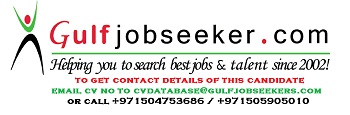 Gulfjobseeker.com CV No: 1471410